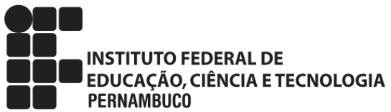 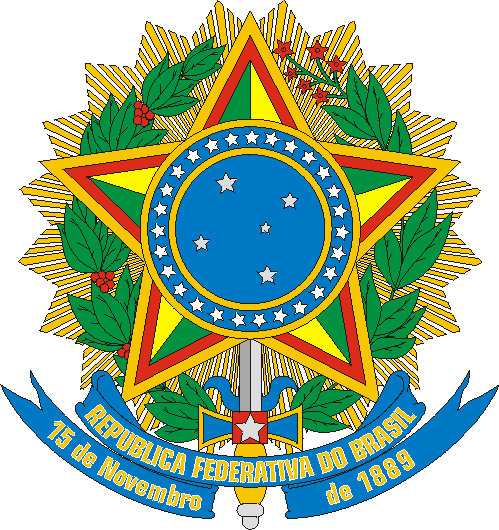 CAMPUS PAULISTACOORDENAÇÃO DE REGISTROS ACADÊMICOS, DIPLOMAÇÃO E TURNOSFICHA – AVALIAÇÃO DE ATIVIDADES COMPLEMENTARES – CURSOS SUPERIORESDADOS DO(A) ALUNO(A):LISTAR ATIVIDADES COMPLEMENTARES E AVALIAÇÃO COORDENAÇÃOCaro(a) aluno, para cada atividade informada deve ser anexada a respectivada comprovação.*Coordenador(a), segue abaixo os tipos de atividades:I. Atividades de ensino e iniciação à docência;II. Estágio não obrigatório;III. Eventos científicos, seminários, atividades culturais, políticas e sociaisIV. Atividades de iniciação científica e tecnológica;V. Cursos e programas de extensão;;VI. Participação, como voluntário, em atividades compatíveis com os objetivos docurso realizadas em instituições filantrópicas e da sociedade civil organizada doterceiro setor.VII. Participação do discente em eventos de natureza acadêmico-científica e/ouCultural.NOME DO ALUNO (em letra de forma)Nº DE MATRÍCULACPFCURSOTURNOPERÍODOE-MAIL CELULARTELEFONE FIXOCAMPOS PARA PREENCHIMENTO PELO ALUNOCAMPOS PARA PREENCHIMENTO PELO ALUNOCAMPOS PARA PREENCHIMENTO PELO ALUNOCAMPO PARA PREENCHIMENTO PELA COORDENAÇÃO DE CURSOCAMPO PARA PREENCHIMENTO PELA COORDENAÇÃO DE CURSONOME DO EVENTO (aluno, descreva o nome do evento conforme certificado/declaração anexada)DATA/ PERÍODOCARGA HORÁRIA*TIPO DE ATIVIDADE (Coordenador, informe a classificação da atividade)CARGA HORÁRIA DEFERIDA1.2.3.4.5.6.7.